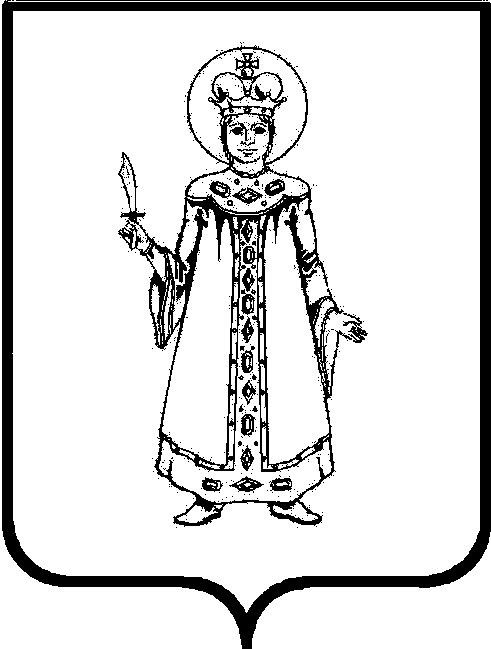 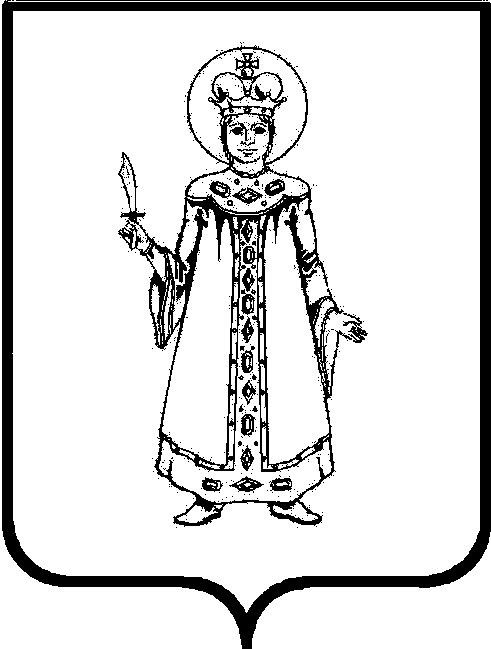 П О С Т А Н О В Л Е Н И ЕАДМИНИСТРАЦИИ СЛОБОДСКОГО СЕЛЬСКОГО ПОСЕЛЕНИЯ УГЛИЧСКОГО МУНИЦИПАЛЬНОГО РАЙОНАот  31.01.2018       № 7О присвоении адреса объекту недвижимости
	В целях обеспечения формирования единого адресного пространства на территории Слободского сельского поселения Угличского муниципального района, руководствуясь Федеральным законом от 06.10.2003 № 131-ФЗ «Об общих принципах организации местного самоуправления в Российской Федерации», постановлением Правительства Российской Федерации от 19.11.2014 № 1221 «Об утверждении Правил присвоения, изменения и аннулирования адресов», постановлением Администрации Слободского сельского поселения Угличского муниципального района от 14.08.2017 № 129 «Об утверждении Адресного плана п.Зелёная Роща» и Уставом Слободского сельского поселения АДМИНИСТРАЦИЯ ПОСЕЛЕНИЯ ПОСТАНОВЛЯЕТ:1. Присвоить объекту недвижимости – 1-комнатной квартире, назначение: жилое, общая площадь  41,9  кв.м, этаж 1, с кадастровым (или условным)  номером 76-76-10/020/2010-321  адрес: Российская Федерация, Ярославская область, Угличский район, посёлок Зелёная Роща,  дом № 18А, квартира 2. (основание - личное заявление Коцыгановой Татьяны Николаевны (½ доли) и Коцыганова Андрея Игоревича (½ доли) от 31.01.2018).2. Рекомендовать Коцыгановой Т.Н. и Коцыганову А.И. привести правоустанавливающие документы в соответствие с присвоенным адресом.3. Настоящее постановление вступает в силу с момента обнародования (опубликования) согласно ст. 38 Устава Слободского сельского поселения.Глава  поселения                                                      Н.П. Смирнова